IPET 20155-9 October 2015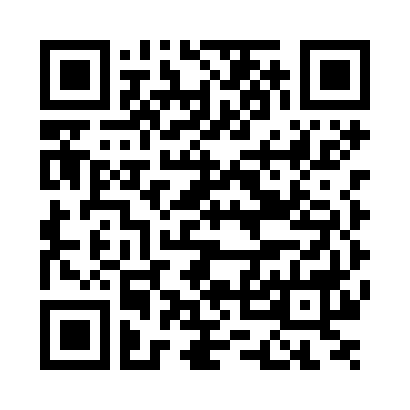 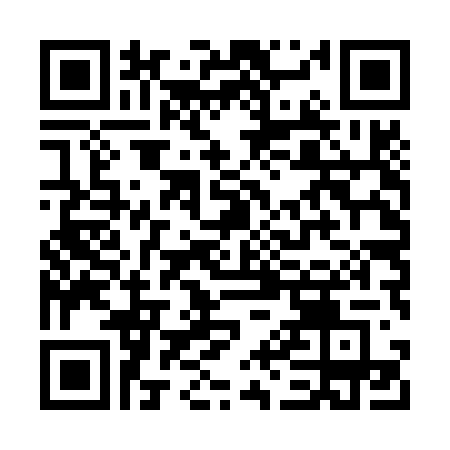 Android	iPhone	Mobile Conference Application:(for smart phones and tablets)Participants are encouraged to download the conference application (App) IAEA Events, available at Google Play and the iTunes Store. Once downloaded, simply go to the IPET 2015 Conference. The App has a number of very useful features.  Inter alia it allows you to:cast a vote at the Read-with-the Expert sessions;message comments or questions during discussion time;message other participantsaccess powerpoint presentations and abstracts of postersview up-to-date programmereceive announcements via push notificationsIf you have questions or require assistance with the App, please contact the Conference Registration Desk, situated on the ground floor of the M Building.